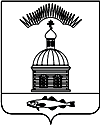 АДМИНИСТРАЦИЯ МУНИЦИПАЛЬНОГО ОБРАЗОВАНИЯ                      ГОРОДСКОЕ  ПОСЕЛЕНИЕ ПЕЧЕНГА ПЕЧЕНГСКОГО РАЙОНА МУРМАНСКОЙ ОБЛАСТИПОСТАНОВЛЕНИЕ (ПРОЕКТ)от __________                                                                                                     № ______                                                 п. ПеченгаРуководствуясь Постановлением Правительства Российской Федерации от 01.12.2010 г. № 834 «Об особенностях списания федерального имущества», Приказом Минфина РФ  от 01.12.2010 г. № 157н «Об утверждении Единого плана счетов бухгалтерского учета для органов государственной власти (государственных органов), органов местного самоуправления, органов управления  государственными внебюджетными фондами, государственных академий наук, государственных (муниципальных) учреждений и Инструкции по его применению», Положением   «О порядке списания  и исключения  из реестра  муниципального  имущества  муниципального образования городское поселение Печенга Печенгского  района  Мурманской  области» утвержденное постановлением администрации муниципального образования городское поселение Печенга Печенгского района Мурманской области от 13.05.2011 г. № 38, Протоколом комиссии № 2, в связи с невозможностью восстановления и экономической нецелесообразностью, а так же отсутствием возможности использования отдельных деталей, конструкций и материалов объектов незавершенного строительства,ПОСТАНОВЛЯЮ:  Исключить из реестра муниципальной собственности муниципального образования городское поселение Печенга пять объектов недвижимого муниципального имущества, согласно приложению к настоящему постановлению.Исключить из состава муниципальной казны муниципальное недвижимое имущество муниципального образования городское поселение Печенга, согласно  приложению к настоящему постановлению.Настоящее постановление вступает в силу с момента подписания.Настоящее постановление опубликовать  в соответствии с Порядком опубликования (обнародования) муниципальных правовых актов органов местного самоуправления городского поселения Печенга.Контроль за исполнением настоящего постановления возложить на начальника отдела земельно – имущественных отношений администрации муниципального образования г.п. Печенга.Глава администрациимуниципального образованиягородское поселение Печенга                                                                       Н.Г. ЖдановаПриложение к Постановлению 
администрации МО г.п. Печенга 
№ _______ "_____"____________ 2015 гСогласованно:Заместитель главы администрации                  _______________________ А.Н. Быстров                                                                                                                                                                                                                                                                                   дата,    подписьВрио начальника юридического отдела                   ______________________ Е. С. Гуцал                                                                                                                                     дата, подписьИсп. Святенко Ю.С.Рассылка: 1-зио, 1- дело, 1-прокуратура, МКУ-1 (бух, опубликовать)№ п/пНаименование Адрес объектаОбщая площадькол-во1Объект незавершенного строительстван.п. Лиинахамари, р-н Девкиной заводи, напротив 3-го причала – через дорогу, в 20м от бани.174,3 кв.м.12Объект незавершенного строительстван.п. Лиинахамари, р-н Девкиной заводи, напротив 3-го причала – через дорогу.170,7 кв.м.13Объект незавершенного строительствап. Печенга в районе ул. Бредова150,2 кв.м.14Объект незавершенного строительствап. Печенга в районе ул. Бредова15,7 кв.м.15Объект незавершенного строительствап. Печенга в районе ул. Бредова121,2 кв.м.1ИТОГО:5